Publicado en Monterrey, Nuevo León el 09/08/2021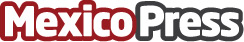 Primer trabajo, todo lo que se debe saber sobre el Afore, según CONSARIniciar la vida laboral, de acuerdo a la Ley Federal del Trabajo, implica un gran número de derechos y obligaciones que la gran mayoría de los mexicanos desconoce, sobre todo cuando se comienza en un primer trabajoDatos de contacto:Daniel Barrera 5547478000Nota de prensa publicada en: https://www.mexicopress.com.mx/primer-trabajo-todo-lo-que-se-debe-saber-sobre Categorías: Nacional Derecho Finanzas Recursos humanos http://www.mexicopress.com.mx